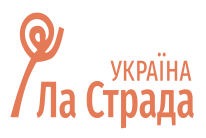 Національна дитяча гаряча лінія            0 800 500 225(безкоштовно зі стаціонарних та мобільних телефонів)Короткий номер 116 111(безкоштовно з мобільних телефонів)Ґендерний розподіл зверненьВіковий розподіл зверненьДжерела інформації про Національну дитячу гарячу лініюРозподіл звернень за регіонамиРекомендації для дошкільних та загальноосвітніх навчальних закладівДошкільні та загальноосвітні навчальні заклади відіграють важливу роль у захисті здоров'я своїх учнів, персоналу та суспільства. Дізнайтеся більше про те, як ви можете запобігти поширенню респіраторних захворювань, зокрема вірусу SARS-CoV-2.Вірус SARS-CoV-2, який викликає захворювання COVID-19 відноситься до групи респіраторних вірусів та відповідно усі заходи профілактики його поширення є аналогічними заходам попередження поширення гострих респіраторних вірусних захворювань, в т. ч. грипу.Адміністрація закладів:Коли діти перебувають близько один до одного, існує підвищений ризик того, що вони передадуть одна одній респіраторні захворювання, такі як грип чи COVID-19. Ризик особливо високий серед дітей молодшого віку, які можуть ділитися іграшками, які могли бути у них в руках або в роті. Діти також частіше, ніж дорослі, хворіють на респіраторні захворювання та з більшою ймовірністю поширюють його серед інших, в тому числі серед своїх сімей.Нефармацевтичними засоби захисту (НЗЗ) можуть допомогти людям захистити себе та інших від зараження і поширення респіраторних захворювань. НЗЗ особливо важливі під час спалахів захворювань.Спалахи респіраторних захворювань можуть виникати тоді, коли серед людей з'являється новий штам вірусу, що і відбулося із SARS-CoV-2 який вперше було ідентифіковано у Китаї у січні 2020 року. Оскільки це новий'вірус у населення практично немає імунітету до нього. Це сприяє швидкому поширенню вірус від людини до людини по всьому світу. Можуть пройти місяці, перш ніж буде розроблена ефективна вакцина.Що можна зробити особисто: Залишайтеся вдома, якщо ви захворіли (це стосується лише легких форм захворювання, при погіршенні стану обов'язково зверніться до свого сімейного лікаря) якщо ви захворіли. Прикривайте рот під час кашлю чи чхання зігнутим ліктем, або краще одноразовою серветкою. Часто мийте руки з милом.Що кожен може зробити, щоб зберегти навколишнє середовище без мікроорганізмів: очищувати поверхні, до яких часто доторкаються, наприклад дверні ручки.Дії вашої школи і плани, які ви розробляєте сьогодні, мають значення Ось кілька важливих кроків, щоб захистити себе і інших від зараження респіраторними вірусами в дошкільних та загально-освітніх навчальних закладах:Будьте підготовленими і поінформованимиБути в курсі епідемічної ситуації із захворюваності, в тому числі про можливе закриття сусідніх навчальних закладів.Узгодити свої плани дій у разі ускладнення епідемічної ситуації із державними органами виконавчої влади.Навчайте школярів та персонал профілактики гострих респіраторних захворюваньНавчання школярів і персоналу профілактиці гострих респіраторних захворювань за допомогою класних занять, відвідувань шкільної медсестри, веб-сайтів, листів, плакатів і оголошень.Навчайте батьків, учнів і персонал щоденним профілактичним заходам, таким як перебування вдома під час хвороби (у разі легкої форми), прикривання рота під час кашлю чи чхання зігнутим ліктем, або краще одноразовою серветкою. Часто мити руки з милом.Проінформуйте персонал про правила відпустки через хворобу.Повідомте батькам про правила відвідуваності. Забезпечити додаткове навчання персоналу, яке включає:навчання персоналу для забезпечення сталої роботи закладу на випадок, якщо люди захворіють і їм необхідно залишитися вдома;відділення хворих людей від здорових і відправка хворих додому якомога швидше.Підтримка чистоти навколишнього середовища і забезпечення учнів і вчителів матеріалами, що запобігають поширенню респіраторних захворюваньОчищуйте часто поверхні та предмети, до яких часто торкаються, такі як іграшки, парти, клавіатури і дверні ручки.Забезпечити витратними матеріалами для проведення особистої гігієни, включаючи серветки, мило із дозатором та спиртовмісний дезінфікуючий засіб для рук.Включення профілактики респіраторних захворювань в роботу і планування вашого закладуЗв'яжіться з місцевими органами виконавчої влади (департаментом освіти та охорони здоров'я), для написання або перегляду плану боротьби з респіраторними захворюваннями, включаючи COVID-19 для вашої спільноти.Розробити план екстреного зв'язку для обміну інформацією з персоналом, батьками і учнями під час ускладнення епідемічної ситуації COVID-19.Поділіться з персоналом планами по боротьбі з респіраторними захворюваннями, включаючи COVID-19.Підтримувати гнучку політику відвідуваності і відпустки через хворобу для школярів і персоналу.Розробити систему оповіщення місцевого департаменту охорони здоров'я/освіти про значне збільшення кількості прогулів через респіраторні захворювання. *Визначте способи продовження навчання учнів, якщо школи будуть закриті протягом тривалого періоду часу (наприклад, плани уроків на дому електронна пошта).• При необхідності призначте окрему кімнату і транспорт для хворих школярів і персоналу.II. Рекомендації для батьків:Ось кілька важливих кроків, щоб захистити себе і інших від зараження респіраторними вірусами в школі:Тримати дітей вдома, якщо вони захворіли (це стосується лише легких форм захворювання, при погіршенні стану обов'язково зверніться до свого сімейного лікаря)Чому це важливо?Дітям потрібен відпочинок, щоб одужати. Без достатнього відпочинку вашій дитині може знадобитися більше часу, щоб відчути себе краще. Людям з ослабленою імунною системою часто потрібно ще більше часу, щоб відновитися.Тримати хворих і здорових дітей окремоУникати контакту із особами з проявами респіраторного захворювання, тримайтеся на відстані не менше 1 -2 м від хворих людей.Шукати альтернативні способи участі дітей в зборах, наприклад дивитися їх по телевізору або в Інтернеті, щоб вони могли уникнути особистого контакту. Це особливо важливо для дітей з високим ризиком ускладнень грипу Чому це важливо?Краплі, що містять вірус грипу, можуть переміщатися не менше ніж на 1-2 м, тому залишаючись на такій відстані від хворих людей, можна знизити ймовірність того, що ваша дитина захворіє.Навчіть своїх дітей завжди прикривати рот під час кашлю і чханняПереконайтеся, що ваші діти прикривають ніс і рот серветкою коли вони кашляють або чхають. Попросіть їх викинути використану серветку і негайно вимити руки.Чому це важливо?Прикривання носа і рота під час кашлю і чхання серветкою допомагає запобігти поширенню вірусу грипу через повітря і на ваших руках.Навчіть дітей правильно мити рукиПереконайтеся, що ваші діти ретельно і часто миють руки з милом і водою.Якщо мило і вода недоступні, дайте їм дезінфікуючий засіб для рук з вмістом спирту не менше 60% для очищення рук.Навчіть їх, як важливо мити руки, перш ніж торкатися їх очей носа або рота.Чому це важливо?Миття рук знижує кількість респіраторних вірусів, які можуть поширюватися, коли ви торкаєтеся рук інших людей або торкаєтеся поверхонь і предметів, таких як столи і дверні ручки.Очищуйте поверхні та предмети, до яких часто торкаєтесяОчищуйте поверхні та предмети, до яких часто торкаються, такі як іграшки, столи, дверні ручки, поручні, клавіатури комп'ютера, телефони і іграшки.Чи видаляє мило і вода при очищенні респіраторні віруси, включаючи SARS-CoV-2?Так, застосування мила і води дозволяє ефективно очистити поверхі.Ви також можете використовувати спиртовмісні та хлорвмісні дезінфікуючі засоби. Завжди дотримуйтесь інструкцій з використання дезінфікуючих засобів, на етикетці продукту.Чому це важливо?Точний термін виживання вірусу SARS-CoV-2 на сьогодні не відомий, проте очищення поверхонь і об'єктів, до яких часто торкаються, знижує кількість вірусів, які можуть поширюватися під час дотику до зараженої поверхні, а потім до ваших очей, носа або рота.Бути готовим і поінформованим.Будьте в курсі епідемічної ситуації щодо поширення респіраторних захворювань, в т. ч. COVID-19, використовуючи офіційні джерела:офіційний сайт ВООЗ https://www.who.int/emergencies/diseases/novel-coronavirus-2019офіційний сайт ДУ «Центр громадського здоров'я МОЗ України» https://phc.org.ua/Будьте в курсі політики відвідуваності навчального закладу. Знайте політику вашого роботодавця щодо відпустки через хворобу. Чому це важливо?Знання запобіжних заходів і способів отримання достовірної інформації допоможе вам скласти план захисту себе, своїх дітей та інших осіб.12 березня - 30 квітня 2020 р. отримано: 11 507 зверненьСтатистика звернень за місяцями 2020 р.Види консультаційНапрями консультацій